GUÍA DE RELIGIÓN 1° SEMANA 4 DE 6 AL 9 DE ABRILNombre: ……………………………………………………………………….Curso: ……………………   Fecha: ………………………………………….OA: Valorar la vida eterna como un regalo que Dios Padre ha prometido a todas las personas.Instrucciones: 1. Pinta a Jesús Resucitado.2. Dibuja en los recuadros acciones buenas que nos llevarán al cielo junto a Dios.                                                                         Acto bueno en la calle                                Acción buena en el colegio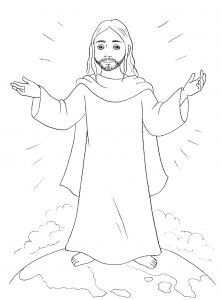        Actitud positiva con la familia